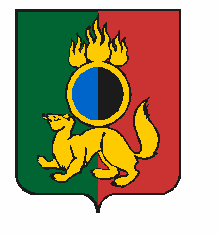 АДМИНИСТРАЦИЯ ГОРОДСКОГО ОКРУГА ПЕРВОУРАЛЬСКПОСТАНОВЛЕНИЕг. ПервоуральскВ   соответствии   с   пунктом   4  части 2  статьи  5   Федерального   закона   от  06  марта 2006   года  № 35 - ФЗ    «О  противодействии  терроризму»,  Федеральным   законом  от      06 октября 2003 года  № 131-ФЗ  «Об общих принципах организации местного самоуправления в Российской Федерации», постановлением  Правительства   Российской   Федерации от 25 марта 2015 года  № 272 «Об утверждении требований к  антитеррористической защищенности мест массового пребывания людей и объектов (территорий), подлежащих обязательной охране войсками национальной гвардии  Российской  Федерации,  и  форм  паспортов  безопасности  таких  мест  и  объектов  (территорий)»,  разъяснениями   Главного управления Министерства внутренних дел Российской Федерации  по   Свердловской области  от 29 декабря 2015 года № 1/10983 по «Вопросам применения требований к антитеррористической защищенности мест массового пребывания людей», Администрация городского округа ПервоуральскПОСТАНОВЛЯЕТ:Внести изменения в  перечень мест массового пребывания людей на территории городского округа Первоуральск, утвержденного постановлением Администрации городского округа Первоуральск  от 18  марта 2016 года № 516, изложив его в новой редакции (приложение). Настоящее постановление разместить на официальном сайте городского округа Первоуральск.Контроль за исполнением настоящего постановления возложить на заместителя Главы Администрации городского округа Первоуральск по взаимодействию с органами государственной власти и общественными организациями В.А. Таммана.Глава городского округа Первоуральск 	И.В. Кабец20.04.2022№868О внесении изменений в перечень мест массового пребывания людейна территории городского округа Первоуральск